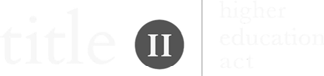 2022 TITLE II REPORTSNational Teacher Preparation DataWe are aware that PDF downloads are currently unavailable. We apologize for the inconvenience and are working to correct the issue.East Tennessee State University Traditional Report AY 2020-21 Tennessee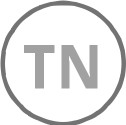 Institution InformationKey terms in this section are listed below. Click on the link to view the definition(s) in the glossary.Academic year  PEDS DIPEDS IDTHIS INSTITUTION HAS NO IPEDS IDIF NO IPEDS ID, PLEASE PROVIDE AN EXPLANATIONADDRESSCITYSTATEZIPSALUTATIONFIRST NAMELAST NAME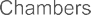 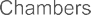 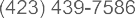 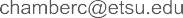 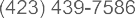 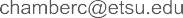 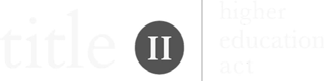 2022 TITLE II REPORTSNational Teacher Preparation DataWe are aware that PDF downloads are currently unavailable. We apologize for the inconvenience and are working to correct the issue.East Tennessee State University Traditional Report AY 2020-21 TennesseeSECTION I: PROGRAM INFORMATIONList of Programs	THIS PAGE INCLUDES:List each program for an initial teaching credential below and indicate whether it is offered at the Undergraduate level (UG), Institution Information Postgraduate level (PG), or both. (§205(a)(C))Key terms in this section are listed below. Click on the link to view the definition(s) in the glossary.Teacher Preparation ProgramList of ProgramsTotal number of teacher preparation programs:2022 TITLE II REPORTSNational Teacher Preparation DataWe are aware that PDF downloads are currently unavailable. We apologize for the inconvenience and are working to correct the issue.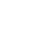 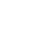 East Tennessee State University Traditional Report AY 2020-21 TennesseeSECTION I: PROGRAM INFORMATIONProgram Requirements	THIS PAGE INCLUDES:Check the elements required for admission (entry) into and completion (exit) from the program. If programs are offered at the undergraduate level and postgraduate level, complete the table for both types of programs. (§205(a)(1)(C)(i))Key terms in this section are listed below. Click on the link to view the definition(s) in the glossary.Full-time equivalent faculty supervising clinical experienceAdjunct faculty supervising clinical experienceCooperating Teachers/PreK-12 Staff Supervising Clinical ExperienceSupervised clinical experienceUndergraduate RequirementsAre there initial teacher certification programs at the undergraduate level?YesNoIf yes, for each element listed below, indicate if it is required for admission into or exit from any of your teacher preparation program(s) at the undergraduate level. If no, leave the table below blank (orclear responses already entered) then click save at the bottom of the page.Element	Admission	CompletionmnunGPA in content area coursework	•-sion	No	nYi'flletion NoWhat is the minimum GPA required for admission into the program? (Leave blank if you indicated that a minimum GPA is not required in the table above.)What is the minimum GPA required for completing the program? (Leave blank if you indicated that a minimum GPA is not required in the table above.)Please provide any additional information about the information provided above:Undergraduate admission information found at https://catalog.etsu.edu/preview_entity.php? catoid=36&ent_oid=1078&returnto=1569Postgraduate RequirementsAre there initial teacher certification programs at the postgraduate level?Yes NoIf yes, for each element listed below, indicate if it is required for admission into or exit from any of your teacher preparation program(s) at the postgraduate level. If no, leave the table below blank (orclear responses already entered) then click save at the bottom of the page.Element	Admission	CompletionWhat is the minimum GPA required for admission into the program? (Leave blank if you indicated that a minimum GPA is not required in the table above.)What is the minimum GPA required for completing the program? (Leave blank if you indicated that a minimum GPA is not required in the table above.)Please provide any additional information about the information provided above:Postgraduate program information found at: https://catalog.etsu.edu/preview_program.php? catoid=37&poid=12578&returnto=1623 https://catalog.etsu.edu/preview_program.php? catoid=37&poid=12627&returnto=1623 https://catalog.etsu.edu/preview_program.php? catoid=37&poid=12638&returnto=1623 https://catalog.etsu.edu/preview_program.php? catoid=37&poid=12686&returnto=1623Supervised Clinical ExperienceProvide the following information about supervised clinical experience in 2020-21. (§205(a)(1)(C)(iii), §205(a)(1)(C)(iv))Are there programs with student teaching models?YesNoIf yes, provide the next two responses. If no, leave them blank.Programs with student teaching models (most traditional programs)Are there programs in which candidates are the teacher of record?Yese NoIf yes, provide the next two responses. If no, leave them blank.All ProgramsPlease provide any additional information about or descriptions of the supervised clinical experiences:Students in Clemmer College at East Tennessee State University can begin clinical experiences as early as their freshman year. Prior to Residency, students attend a variety of clinical placements during their programs, and placements can range from approximately 40 to160 hours, dependent upon content and course expectations. For the final year, Clemmer College implements a yearlong Residency program that places teacher candidates in the schools for an increased number of clinical hours in Residency. Candidates stay with the same mentor from Pre-residency through Residency I and into Residency 11, the traditional student teaching semester. The collection of data for the Residency year has been facilitated by the use of LiveText, a software program that tracks candidates, mentors, placements, and summative assessments. Residency Descriptions: A. Pre-Residency: Pre-Residency teacher candidates meet and work with their mentor teachers in partner school systems at the beginning of the school year, prior to Residency I. Pre-Residency includes a 50-hour field component along with additional coursework. B. Residency I: After completing Pre-residency, teacher candidates continue with their mentor teachers in Residency I. Residency I candidates learn school and classroom demographics, policies and procedures and the structure of the academic day. Additionally, candidates become familiar with the curriculum and academic expectations of the students and setting. The field component Residency I is 135 hours. Candidates of Residency I complete lesson plans and observationsby their mentor teacher and ETSU supervisor, and candidates begin working on their edTPA. C. Residency II: The final placement for teacher candidates, Residency II, is a minimum of 15 full weeks of observation, teaching, and co-teaching. This semester includes placement in two different settings and equates to 562.5 hours of clinical experience. (Teacher candidates are held to high standards in their year-long residency and are evaluated on the Tennessee Educator Acceleration Model (TEAM).) Tennessee became one of the first states to implement this comprehensive, student outcome based, state-wide educator evaluation system. In order to prepare teacher candidates to match the needs of Tennessee's schools, this tool (including rubrics across 18 domains) is incorporated into the assessment plan of our educator preparation programs. The TEAM evaluation consists of frequent observations, use of student data, professional development, and constructive feedback for teacher candidates across multiple classroom/teaching observations. Additionally, each teacher candidate completes the edTPA, a performance-based, subject-specific assessment to measure and support the skills, knowledge, and effectiveness that teachers must display in the classroom. The edTPA requires each teacher candidate to collect student performance data, display the data in the form of charts and graphs, and analyze the data in detailed commentary, which outlines steps to improve learning and teaching. Teacher candidates video record a series of learning segments as part of this evaluation and analyze their teaching to determine the impact on K-12 students.2022 TITLE II REPORTSNational Teacher Preparation DataWe are aware that PDF downloads are currently unavailable. We apologize for the inconvenience and are working to correct the issue.East Tennessee State University Traditional Report AY 2020-21 TennesseeSECTION I: PROGRAM INFORMATIONEnrollment and Program CompletersTHIS PAGE INCLUDES:In each of the following categories, provide the total number of individuals enrolled in teacher preparation programs for an initial teaching credential and the subset of individuals enrolled who also completed the program during the academic year. (§205(a)(1)(C)(ii))Key terms in this section are listed below. Click on the link to view the definition(s) in the glossary.Enrolled StudentProgram CompleterEnrollment and Program Completers2020-21 Total2022 TITLE II REPORTSNational Teacher Preparation DataWe are aware that PDF downloads are currently unavailable. We apologize for the inconvenience and are working to correct the issue.East Tennessee State University Traditional Report AY 2020-21 TennesseeSECTION I: PROGRAM INFORMATIONTeachers Prepared	THIS PAGE INCLUDES:On this page, enter the number of program completers by the subject area in which they were prepared to teach, and by their academic majors. Note that an individual can be counted in more than one academic major and subject area. For example, if an individual is prepared to teach Elementary Education and Mathematics, that individual should be counted in both subject areas. If no individuals were prepared in a particular academic major or subject area, you may leave the cell blank. Please use the "Other" category sparingly, if there is no similar subject area or academic major listed. In these cases, you should use the text box to describe the subject area(s) and/or the academic major(s) counted in the "Other" category.If your !HE offers both traditional and alternative programs, be sure to enter the program completers in the appropriate reports. For the traditional report, provide only the program completers in traditional programs within the !HE. For the alternative report, provide only the program completers for the alternative programs within the !HE.After entering the teachers prepared data, save the page using the floating save box at the bottom of the page.Key terms in this section are listed below. Click on the link to view the definition(s) in the glossary.Academic MajorTeachers Prepared by Subject AreaPlease provide the number of teachers prepared by subject area for academic year 2020-21.For the purposes of this section, number prepared means the number of program completers. "Subject area" refers to the subject area(s) an individual has been prepared to teach. An individual can be counted in more than one subject area. If no individuals were prepared in a particular subject area, please leave that cell blank. (§205(b)(1)(H))What are CIP Codes?No teachers prepared in academic year 2020-21If your program has no teachers prepared, check the box above and leave the table below blank (orclear responses already entered).CIP Code	Subject Area	I Number PreparedCIP Code	Subject Area	Number PreparedTeachers Prepared by Academic MajorPlease provide the number of teachers prepared by academic major for academic year 2020-21. For the purposes of this section, number prepared means the number of program completers. "Academic major" refers to the actual major(s) declared by the program completer. An individual can be counted in more than one academic major. If no individuals were prepared in a particular academic major, please leave that cell blank. (§205(b)(1)(H))Please note that the list of majors includes several "Teacher Education" majors, as well as several noneducation majors. Please use care in entering your majors to ensure education-specific majors and non-education majors are counted correctly. For example, if an individual majored in Chemistry, that individual should be counted in the "Chemistry" academic major category rather than the "Teacher Education-Chemistry" category.What are CIP Codes?Do participants earn a degree upon completion of the program?Yes NoNo teachers prepared in academic year 2020-21If your program does not grant participants a degree upon completion, or has no teachers prepared, leave the table below blank (or clear responses already entered).CIP Code	Academic Major	Number PreparedCIP Code	Academic Major	Number Prepared2022 TITLE II REPORTSNational Teacher Preparation DataWe are aware that PDF downloads are currently unavailable. We apologize for the inconvenience and are working to correct the issue.East Tennessee State University Traditional Report AY 2020-21 TennesseeSECTION I: PROGRAM INFORMATIONProgram Assurances	THIS PAGE INCLUDES:Respond to the following assurances. Note: Teacher preparation programs should be prepared to provide documentation and evidence, when requested, to support the following assurances. (§205(a)(1)(A)(iii); §206(b))Program AssurancesProgram preparation responds to the identified needs of the local educational agencies or States where the program completers are likely to teach, based on past hiring and recruitment trends.YesNoPreparation is closely linked with the needs of schools and the instructional decisions new teachers face in the classroom.YesNoProspective special education teachers are prepared in core academic subjects and to instruct in core academic subjects.YesNoProgram does not prepare special education teachersProspective general education teachers are prepared to provide instruction to students with disabilities.YesNoProspective general education teachers are prepared to provide instruction to limited English proficient students.YesNoProspective general education teachers are prepared to provide instruction to students from low-income families.YesNoProspective teachers are prepared to effectively teach in urban and rural schools, as applicable.YesNoDescribe your institution's most successful strategies in meeting the assurances listed above:Educator preparation programs in the Clemmer College at ETSU integrate evidence-based instructional strategies and the academic standards adopted by the Tennessee State Board of Education. All licensure programs are aligned with the literacy standards adopted by the Tennessee State Board of Education.Program alignment has been reviewed and approved by the state. Students seeking licensure are required to complete courses that assist them in acquiring the knowledge and skills needed to function well as educators in a changing and diverse society. These courses allow students to gain an understanding of learners and learning processes; knowledge of professional, ethical, and legal issues affecting educators; and the human relations skills needed to work effectively with individuals with disabilities in both professional and community roles. Teacher candidates participate in field experiences in a variety of settings (both urban and rural) across northeast Tennessee, as well as a year-long clinical residency in a public school setting.Courses throughout all educator preparation programs in the Clemmer College focus on differentiation of instruction to meet the individual needs of all students. Coursework and field experiences highlight the strategies for tailoring instruction to meeting individual needs through differentiation of academic content, process, products, and the learning environment. Research-based strategies for addressing the needs of English-language learners are embedded throughout the educator preparation program. Candidates are expected to make use of ongoing assessment and flexible grouping in order to ensure success of all children. Additionally, all teacher candidates complete at least one course in the area of special education, which provides a survey of various disabilities, special education history, legislation, diversity, causes, characteristics, educational strengths, interventions, assistive technology, assessment, and support services for individuals with disabilities and their families. Field and clinical placements are tracked for candidate experience with diverse populations (i.e., race/ethnicity, low economic status, English as a second language, disabilities) to ensure that our candidates not only are learning about working with students with diverse backgrounds and characteristics in their coursework, but that they also are having hands-on experience with these types of learners.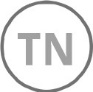 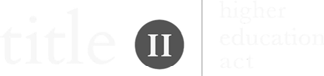 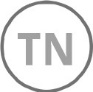 2022 TITLE II REPORTSNational Teacher Preparation DataWe are aware that PDF downloads are currently unavailable. We apologize for the inconvenience and are working to correct•SECTION II: ANNUAL GOALSAnnual Goals: Mathematics	THIS PAGE INCLUDES:Each institution of higher education (IHE) that conducts a traditional teacher preparation program (including programs that offer any ongoing professional development programs) or alternative route teacher preparation program, and that enrolls students receiving Federal assistance under this Act, shall set annual quantifiable goals for increasing the number of prospective teachers trained in teacher shortage areas designated by the Secretary or by the state educational agency, including mathematics, science, special education, and instruction of limited English proficient students.(§205(a)(1) (A)(i), §205(a)(1)(A)(ii), §206(a))Key terms in this section are listed below. Click on the link to view the definition(s) in the glossary.Quantifiable GoalsReport Progress on Last Year's Goal (2020-21)Did your program prepare teachers in mathematics in 2020-21?If no, leave remaining questions for 2020-21 blank (or clear responses already entered).YesNoDescribe your goal.Our goal is to prepare seven (7) teachers in math in 2020-21.Did your program meet the goal?Yese NoDescription of strategies used to achieve goal, if applicable:Description of steps to improve performance in meeting goal or lessons learned in meeting goal, if applicable:Provide any additional comments, exceptions and explanations below:Three (3) who were expected to graduate in 2020-21 graduated after this reporting period.Review Current Year's Goal (2021-22)Is your program preparing teachers in mathematics in 2021-22? If no, leave the next question blank.YesNoDescribe your goal.Our goal is to prepare four (4) teachers in math in 2021-22.Set Next Year's Goal (2022-23)Will your program prepare teachers in mathematics in 2022-23? If no, leave the next question blank.YesNoDescribe your goal.Our goal is to prepare three (3) teachers in math in 2022-23.2022 TITLE II REPORTSNational Teacher Preparation DataWe are aware that PDF downloads are currently unavailable. We apologize for the inconvenience and are working to correct•SECTION II: ANNUAL GOALSAnnual Goals: Science	THIS PAGE INCLUDES:Each institution of higher education (IHE) that conducts a traditional teacher preparation program (including programs that offer any ongoing professional development programs) or alternative route teacher preparation program, and that enrolls students receiving Federal assistance under this Act, shall set annual quantifiable goals for increasing the number of prospective teachers trained in teacher shortage areas designated by the Secretary or by the state educational agency, including mathematics, science, special education, and instruction of limited English proficient students.(§205(a)(1) (A)(i), §205(a)(1)(A)(ii), §206(a))Key terms in this section are listed below. Click on the link to view the definition(s) in the glossary.Quantifiable GoalsReport Progress on Last Year's Goal (2020-21)Did your program prepare teachers in science in 2020-21?If no, leave remaining questions for 2020-21 blank (or clear responses already entered).YesNoDescribe your goal.Our goal is to prepare two (2) teachers in science in 2020-21.Did your program meet the goal?YesNoDescription of strategies used to achieve goal, if applicable:Description of steps to improve performance in meeting goal or lessons learned in meeting goal, if applicable:Provide any additional comments, exceptions and explanations below:The goal was exceeded as three educators were prepared for initial licensure in Science.Review Current Year's Goal (2021-22)Is your program preparing teachers in science in 2021-22? If no, leave the next question blank.YesNoDescribe your goal.Our goal is to prepare five (5) educators in science in 2021-22.Set Next Year's Goal (2022-23)Will your program prepare teachers in science in 2022-23? If no, leave the next question blank.YesNoDescribe your goal.Our goal is to prepare seven (7) educators in science in 2022-20232022 TITLE II REPORTSNational Teacher Preparation DataWe are aware that PDF downloads are currently unavailable. We apologize for the inconvenience and are working to correct•SECTION II: ANNUAL GOALSAnnual Goals: Special EducationEach institution of higher education (IHE) that conducts a traditional teacher preparation program (including programs that offer any ongoing professional development programs) or alternative route teacher preparation program, and that enrolls students receiving Federal assistance under this Act, shall set annual quantifiable goals for increasing the number of prospective teachers trained in teacher shortage areas designated by the Secretary or by the state educational agency, including mathematics, science, special education, and instruction of limited English proficient students.(§205(a)(1) (A)(i), §205(a)(1)(A)(ii), §206(a))THIS PAGE INCLUDES:Key terms in this section are listed below. Click on the link to view the definition(s) in the glossary.Quantifiable GoalsReport Progress on Last Year's Goal (2020-21)Did your program prepare teachers in special education in 2020-21?If no, leave remaining questions for 2020-21 blank (or clear responses already entered).YesNoDescribe your goal.Our goal is to prepare 13 teachers in special education in 2020-21.Did your program meet the goal?YesNoDescription of strategies used to achieve goal, if applicable:Description of steps to improve performance in meeting goal or lessons learned in meeting goal, if applicable:Provide any additional comments, exceptions and explanations below:The goal was exceeded as nineteen (19) educators were prepared for initial licensure in Special Education.Review Current Year's Goal (2021-22)Is your program preparing teachers in special education in 2021-22? If no, leave the next question blank.YesNoDescribe your goal.Our goal is to prepare twelve (12) teachers in special education in 2021-22.Set Next Year's Goal (2022-23)Will your program prepare teachers in special education in 2022-23? If no, leave the next question blank.YesNoDescribe your goal.Our goal is to prepare 15 (fifteen) teachers in Special Education in 2022-232022 TITLE II REPORTSNational Teacher Preparation DataWe are aware that PDF downloads are currently unavailable. We apologize for the inconvenience and are working to correct the issue.East Tennessee State University Traditional Report AY 2020-21 TennesseeSECTION II: ANNUAL GOALSAnnual Goals: Instruction of Limited English Proficient StudentsEach institution of higher education (IHE) that conducts a traditional teacher preparation program (including programs that offer any ongoing professional development programs) or alternative route teacher preparation program, and that enrolls students receiving Federal assistance under this Act, shall set annual quantifiable goals for increasing the number of prospective teachers trained in teacher shortage areas designated by the Secretary or by the state educational agency, including mathematics, science, special education, and instruction of limited English proficient students.(§205(a)(1) (A)(i), §205(a)(1)(A)(ii), §206(a))THIS PAGE INCLUDES:Key terms in this section are listed below. Click on the link to view the definition(s) in the glossary.Quantifiable GoalsReport Progress on Last Year's Goal (2020-21)Did your program prepare teachers in instruction of limited English proficient students in 2020-21?If no, leave remaining questions for 2020-21 blank (or clear responses already entered).Yese NoDescribe your goal.Did your program meet the goal?YesNoDescription of strategies used to achieve goal, if applicable:Description of steps to improve performance in meeting goal or lessons learned in meeting goal, if applicable:Provide any additional comments, exceptions and explanations below:Review Current Year's Goal (2021-22)Is your program preparing teachers in instruction of limited English proficient students in 2021-22? If no, leave the next question blank.YesNoDescribe your goal.Our goal is to prepare five (5) educators in the instruction of limited English proficient students in 2022-23.Set Next Year's Goal (2022-23)Will your program prepare teachers in instruction of limited English proficient students in 2022-23? If no, leave the next question blank.YesNoDescribe your goal.Our goal is to prepare eight (8) educators in the instruction of limited English proficient students in 2022- 2023.2022 TITLE II REPORTSNational Teacher Preparation DataWe are aware that PDF downloads are currently unavailable. We apologize for the inconvenience and are working to correct the issue.East Tennessee State University Traditional Report AY 2020-21 TennesseeSECTION III: PROGRAM PASS RATESAssessment Pass Rates	THIS PAGE INCLUDES:The pass rates table is populated from files provided by the testing company or state. The table provides information on the performance of the students in your teacher preparation program on each teacher credential assessment used by your state. In cases where a student has taken a given assessment more than once, the highest score on that test is used. In the case of a teacher preparation program with fewer than 1O scores reported on any single initial teacher credential assessment during an academic year, the program shall collect and publish information with respect to an average pass rate and scaled score on each state credential assessment taken over a three-year period. (§205(a)(1)(B))Please note that this page does not have an edit feature as the pass rates have already been through several rounds of verification. If you identify an error, please contact RTI's Title II Support Center and your testing company representative.Key terms in this section are listed below. Click on the link to view the definition(s) in the glossary.Pass rateScaled scoreTeacher credential assessmentAssessment Pass Rates2022 TITLE II REPORTSNational Teacher Preparation DataWe are aware that PDF downloads are currently unavailable. We apologize for the inconvenience and are working to correct the issue.East Tennessee State University Traditional Report AY 2020-21 TennesseeSECTION III: PROGRAM PASS RATESSummary Pass Rates	THIS PAGE INCLUDES:The pass rates table is populated from files provided by the testing company or state. The table provides information on the performance of the students in your teacher preparation program on each teacher credential assessment used by your state. In cases where a student has taken a given assessment more than once, the highest score on that test is used. In the case of a teacher preparation program with fewer than 1O scores reported on any single initial teacher credential assessment during an academic year, the program shall collect and publish information with respect to an average pass rate and scaled score on each state credential assessment taken over a three-year period. (§205(a)(1)(B))Please note that this page does not have an edit feature as the pass rates have already been through several rounds of verification. If you identify an error, please contact RTI's Title II Support Center and your testing company representative.Key terms in this section are listed below. Click on the link to view the definition(s) in the glossary.Pass rateScaled scoreTeacher credential assessmentSummary Pass Rates2022 TITLE II REPORTSNational Teacher Preparation DataWe are aware that PDF downloads are currently unavailable. We apologize for the inconvenience and are working to correct the issue.East Tennessee State University Traditional Report AY 2020-21 TennesseeSECTION IV: LOW-PERFORMINGLow-Performing	THIS PAGE INCLUDES:Provide the following information about the approval or accreditation of your teacher preparation program. (§205(a)(1)(D), §205(a)(1)(E))Low-PerformingIs your teacher preparation program currently approved or accredited?Yes NoIf yes, please specify the organization(s) that approved or accredited your program:State CAEP AAQEPOther specify:Is your teacher preparation program currently under a designation as "low-performing" by the state?Yese No2022 TITLE II REPORTSNational Teacher Preparation DataWe are aware that PDF downloads are currently unavailable. We apologize for the inconvenience and are working to correct the issue.East Tennessee State University Traditional Report AY 2020-21 TennesseeSECTION V: USE OF TECHNOLOGYUse of Technology	THIS PAGE INCLUDES:On this page, review the questions regarding your program's use of technology. If you submitted an !PRC last year, this section is pre-loaded from your prior year's report; pleasereview and update as necessary.After reviewing and updating as necessary, save the page using the floating save box at the bottom of the page.Use of TechnologyProvide the following information about the use of technology in your teacher preparation program. Please note that choosing 'yes' indicates that your teacher preparation program would be able to provide evidence upon request. (§205(a)(1)(F))Does your program prepare teachers to:integrate technology effectively into curricula and instructionYesNouse technology effectively to collect data to improve teaching and learningYesNouse technology effectively to manage data to improve teaching and learningYesNouse technology effectively to analyze data to improve teaching and learningYesNoProvide a description of the evidence that your program uses to show that it prepares teachers to integrate technology effectively into curricula and instruction, and to use technology effectively to collect, manage, and analyze data in order to improve teaching and learning for the purpose of increasing student academicachievement. Include a description of the evidence your program uses to show that it prepares teachers to use the principles of universal design for learning, as applicable. Include planning activities and a timeline if any of the four elements listed above are not currently in place.Candidates in teacher preparation programs are required to successfully complete a program-specific course in instructional technology prior to their residency year. The coursework includes the development of student-centered, technology integrated activities and assessments in traditional and virtual environments, as well as the use of applications to collect, analyze, and present student performance data. Mastery of these skills is demonstrated in the capstone project of their residency year (edTPA) which requires candidates to teach technology integrated lessons, collect student performance data, display that data in the form of charts and graphs, and reflect on the analysis of the data to improve teaching and learning.Candidates also use video recordings of their practice to reflect on their development and determine the impact on student learning to help plan for future lessons. All teacher candidates are evaluated on their technology skills during the residency year as part of their lesson planning and teaching skill assessment requirements.2022 TITLE II REPORTSNational Teacher Preparation DataWe are aware that PDF downloads are currently unavailable. We apologize for the inconvenience and are working to correct the issue.East Tennessee State University Traditional Report AY 2020-21 TennesseeSECTION VI: TEACHER TRAININGTeacher Training	THIS PAGE INCLUDES:Provide the following information about your teacher preparation program. (§205(a)(1)(G))Teacher TrainingProvide a description of the activities that prepare general education teachers to:Teach students with disabilities effectivelyStudents preparing as general education teachers enroll in program specific courses designed to enhance their knowledge about special education and individuals with disabilities. Major topics include a history and overview of special education in the United States, laws associated with special education, individualized education programming, family and professional partnerships, and diversity in education. Students preparing as physical education teachers also examine the areas of adapted physical education, adapted sports, and related areas of intervention and special education. Upon successful completion of these courses, students are able to: •Analyze current legislation pertaining to special education, including service delivery options, assessment procedures, development of individualized educational programs, and safeguards for parents and teachers • Assess and evaluate the importance of language and cultural differences on the academic, emotional, and social development of students with disabilities. • Ascertain the contributions of families and caregivers in the education of students with exceptionalities. • Evaluate professionals that provide special education or related services • Demonstrate knowledge of the relationship of special education to other educational programs/professionals. Students preparing as physical education teachers are also able to: •Identify individual needs based on the status of perceptual­ motor behavior and developmental levels •Be familiar with terminology used in adapted physical education and adapted sports •Possess general knowledge about ability levels of persons with disabilitiesParticipate as a member of individualized education program teams, as defined in section 614(d)(1)(B) of the Individuals with Disabilities Education Act.General education students taking SPED 2300, Exceptional Learners in Schools and Communities, or SPED 5500, History, Issues and Trends in Educating Exceptional Learners, analyze and synthesize current legislation pertaining to special education, including service delivery options, assessment procedures, development of individualized educational programs, and safeguards for parents and teachers. Students in the physical education program take PEXS 4250, Adapted Physical Education: a study of the legal, medical, and educational bases for physical activity programs for individuals with disabilities, with emphasis on evaluation, placement, and instruction.Effectively teach students who are limited English proficient.Through participation in program specific courses, students preparing as general education teachers gain an understanding of the importance of language and cultural differences on the academic, emotional, and social development of students, including those with disabilities.Does your program prepare special education teachers?YesNoIf yes, provide a description of the activities that prepare special education teachers to:Teach students with disabilities effectivelyAll special education teachers complete a carefully designed sequence of courses in evidence- and researched-based methods for teaching students with disabilities. The coursework addresses the Council for Exceptional Children's standards for Initial Special Education Teacher Preparation and other state specified standards.Participate as a member of individualized education program teams, as defined in section 614(d)(1)(B) of the Individuals with Disabilities Education Act.Special education teachers complete coursework that includes training for the development of individualized education programs for K-12 learners with a variety of exceptional learning needs through use of various methods and materials used to assess student performance to aid in the development of measurable goals, objectives, accommodations, and modifications that are in accordance with due process and the laws of the Individuals with Disabilities Education Improvement Act, IDEIA (2004).Effectively teach students who are limited English proficient.Culturally responsive teaching strategies are integrated across the candidates' program of study to prepare the candidates for working with diverse populations. One requirement of the special education program is successful completion the edTPA, a nationally normed performance assessment that requires teacher candidates to plan, teach, and assess all students, including those with English language proficiency challenges and disabilities.2022 TITLE II REPORTSNational Teacher Preparation DataWe are aware that PDF downloads are currently unavailable. We apologize for the inconvenience and are working to correct the issue.East Tennessee State University Traditional Report AY 2020-21 TennesseeContextual Information	THIS PAGE INCLUDES:On this page, review the contextual information about your program. If you submitted an IPRC last year, this section is pre-loaded from your prior year's report; please review and update as necessary.After reviewing and updating as necessary, save the page using the floating save box at the bottom of the page.Contextual InformationPlease use this space to provide any additional information that describes your teacher preparation program(s). You may also attach information to this report card (see below). The U.S. Department of Education is especially interested in any evaluation plans or interim or final reports that may be available.In the fall 2021 semester, the Elementary Education program implemented their redesigned program. The new program provides a pathway to ESL licensure along with additional opportunities for students to explore the content knowledge needed for a robust understanding of the subject areas in the elementary classroom. We recognized that many pre-service teacher candidates lack the necessary background knowledge in elementary subjects and struggle to pass the licensure exam that assesses content knowledge. This is demonstrated by the Assessment Pass Rates for Elementary Education program completers in 2019-20 and 2020-21. The2019-20 and 2020-21 lower pass rates for our programs may also be attributed to the COVID-19 Public Health Emergency and the closure of testing centers across the state. The Elementary Education K-5 program offered several new courses to provide students with additional opportunities to explore the content knowledge of elementary subjects using a culturally responsive framework. New courses include CUAI 3100, Teaching Elementary Mathematics to Diverse Learners; CUAI 3200, Content & Curriculum for Elementary Social Studies; READ 3300, Foundations of Language and Literacy; READ 3400, Application of Literacy in Elementary Classrooms; READ 3500, Differentiated Language and Literacy Instruction; and READ 4300, Language and Literacy Instruction in Diverse Classrooms. Revised courses include CUAI 3510, Planning and Assessing for Student Learning; READ 3400, Application of Literacy in Elementary Classrooms; READ 3500, Differentiated Language and Literacy Instruction; READ 4300, Language and Literacy Instruction in Diverse Classrooms; and SCED 3100, Elementary Science: Context and Community. Program faculty continue to monitor how these new courses will impact students' scores on the Praxis Content Knowledge Exam.Supporting FilesNo files have been provided.You may upload files to be included with your report card. You should only upload PDF or Microsoft Word or Excel files. These files will be listed as links in your report card. Upload files in the order that you'd like them to appear.CIP CodeTeacher Preparation ProgramsUG, PG, or BothUpdate13.121Early Childhood EducationBoth13.1202Elementary EducationUG13.1Special EducationBoth13.1302Teacher Education - ArtBoth13.1322Teacher Education - BiologyBothCIP CodeTeacher Preparation ProgramsUG, PG, or BothUpdate13.1323Teacher Education - ChemistryBoth13.1324Teacher Education - Drama and DanceBoth13.1337Teacher Education - Earth ScienceBoth13.1305Teacher Education - English/Language ArtsBoth13.1306Teacher Education - Foreign LanguageBoth13.1316Teacher Education - General SciencePG13.1328Teacher Education - HistoryBoth13.1311CIP CodeTeacher Education MathematicsTeacher Preparation ProgramsBothUG, PG, or BothUpdate13.1312Teacher Education - MusicBoth13.99Teacher Education - OtherPG13.1314Teacher Education - Physical Education and CoachingBoth13.1329Teacher Education - PhysicsBoth13.1317Teacher Education - Social SciencesBoth13.1318Teacher Education - Social StudiesBothElementAdmissionCompletionCompletionTranscriptYesNoYesNoFingerprint checkYesNoYesNoBackground checkYesNoYesNoMinimum number of courses/credits/semester hours completedYesNoYesNoMinimum GPAYes	NoYes	NoMinimum GPA in professional education courseworkYesNoYesNoMinimum ACT score Minimum SAT scoreMinimum basic skills test scoreYesYesYesNo NoNoYesNoMinimum ACT score Minimum SAT scoreMinimum basic skills test scoreYesYesYesNo NoNoYesNoMinimum ACT score Minimum SAT scoreMinimum basic skills test scoreYesYesYesNo NoNoYesNoSubject area/academic content test or other subject matter verificationYesNoYesNoRecommendation(s)YesNoYesNoEssay or personal statementYesNoYesNoInterviewYesNoYesNoOther Specify:YesNoYesNoElementAdmissionAdmissionAdmissionCompletionCompletionCompletionTranscriptYesNoYesNoFingerprint checkYeseNoYeseNoBackground checkYesNoYesNoMinimum number of courses/credits/semester hours completedYesNoYesNoMinimum GPAMinimum GPA in content area courseworkMinimum GPA in professional education coursework Minimum ACT scoreMinimum SAT scoreMinimum basic skills test scoreYesYesYesYesYesYesNoNoNoNo NoNoYesNoMinimum GPAMinimum GPA in content area courseworkMinimum GPA in professional education coursework Minimum ACT scoreMinimum SAT scoreMinimum basic skills test scoreYesYesYesYesYesYesNoNoNoNo NoNoYesNoMinimum GPAMinimum GPA in content area courseworkMinimum GPA in professional education coursework Minimum ACT scoreMinimum SAT scoreMinimum basic skills test scoreYesYesYesYesYesYesNoNoNoNo NoNoYesNoMinimum GPAMinimum GPA in content area courseworkMinimum GPA in professional education coursework Minimum ACT scoreMinimum SAT scoreMinimum basic skills test scoreYesYesYesYesYesYesNoNoNoNo NoNoYesNoMinimum GPAMinimum GPA in content area courseworkMinimum GPA in professional education coursework Minimum ACT scoreMinimum SAT scoreMinimum basic skills test scoreYesYesYesYesYesYesNoNoNoNo NoNoYesNoMinimum GPAMinimum GPA in content area courseworkMinimum GPA in professional education coursework Minimum ACT scoreMinimum SAT scoreMinimum basic skills test scoreYesYesYesYesYesYesNoNoNoNo NoNoYesNoSubject area/academic content test or other subject matter verificationYesNoYesNoRecommendation(s)Essay or personal statement InterviewYesYesYesNo NoNoYesNoRecommendation(s)Essay or personal statement InterviewYesYesYesNo NoNoYesNoRecommendation(s)Essay or personal statement InterviewYesYesYesNo NoNoYesNoOther Specify:YesNoYesNoNumber of clock hours of supervised clinical experience required prior to student teaching50Number of clock hours required for student teaching747.5Programs in which candidates are the teacher of record in a classroom during the program (many alternative programs)Programs in which candidates are the teacher of record in a classroom during the program (many alternative programs)Number of clock hours of supervised clinical experience required prior to teaching as the teacher of record in a classroomNumber of years required for teaching as the teacher of record in a classroomNumber of full-time equivalent faculty supervising clinical experience during this academic year (IHE staff)Optional tool for automatically calculating full-time equivalent faculty in the system9Number of adjunct faculty supervising clinical experience during this academic year (IHE staff)31Number of cooperating teachers/K-12 staff supervising clinical experience during this academic year319Number of students in supervised clinical experience during this academic year178GenderTotal EnrolledSubset of Program CompletersMale6433Female279143Non-Binary/Other00No Gender Reported00Race/EthnicityTotal EnrolledSubset of Program CompletersAmerican Indian or Alaska Native00Asian2Black or African American5Hispanic/Latino of any race3Native Hawaiian or Other Pacific Islander00White325172Two or more races5No Race/Ethnicity Reported3013.1013.1202Teacher Education • Special Education1913.1013.1202Teacher Education - Elementary Education7313.1203Teacher Education - Junior High/Intermediate/Middle School Education13.1210Teacher Education - Early Childhood Education3113.1301Teacher Education - Agriculture013.1302Teacher Education - Art013.1303Teacher Education - Business013.1305Teacher Education - English/Language Arts1413.1306Teacher Education - Foreign Language313.1307Teacher Education - Health013.1308Teacher Education - Family and Consumer Sciences/Home Economics013.1309Teacher Education - Technology Teacher Education/Industrial Arts013.1311Teacher Education - Mathematics313.1312Teacher Education - Music1013.1314Teacher Education - Physical Education and Coaching1013.1315Teacher Education - Reading013.1316Teacher Education - Science Teacher Education/General Science013.1317Teacher Education - Social Science013.1318Teacher Education - Social Studies013.1320Teacher Education - Trade and Industrial013.1321Teacher Education - Computer Science013.1322Teacher Education - Biology313.1323Teacher Education - Chemistry013.1324Teacher Education - Drama and Dance013.1328Teacher Education - History513.1329Teacher Education - Physics013.1331Teacher Education - Speech013.1337Teacher Education - Earth Science013.14Teacher Education • English as a Second Language013.99Education - Other Specify:13.10Teacher Education • Special Education1913.1202Teacher Education • Elementary Education7313.1203Teacher Education - Junior High/Intermediate/Middle School Education0CIP CodeAcademic MajorNumber Prepared13.1210Teacher Education - Early Childhood Education3113.1301Teacher Education - Agriculture013.1302Teacher Education - Art013.1303Teacher Education - Business013.1305Teacher Education - English/Language Arts213.1306Teacher Education - Foreign Language13.1307Teacher Education - Health013.1308Teacher Education • Family and Consumer Sciences/Home Economics013.1309Teacher Education - Technology Teacher Education/Industrial Arts013.1311Teacher Education • Mathematics313.1312Teacher Education • Music513.1314Teacher Education - Physical Education and Coaching1013.1315Teacher Education - Reading013.1316Teacher Education • General Science013.1317Teacher Education • Social Science013.1318Teacher Education - Social Studies013.1320Teacher Education • Trade and Industrial013.1321Teacher Education - Computer Science013.1322Teacher Education - Biology13.1323Teacher Education - Chemistry013.1324Teacher Education • Drama and Dance013.1328Teacher Education - History13.1329Teacher Education • Physics013.1331Teacher Education • Speech013.1337Teacher Education - Earth Science0CIP CodeAcademic MajorNumber Prepared13.14Teacher Education - English as a Second Language013.99Education - Other Specify: Librarianship01Agriculture003Natural Resources and Conservation005Area, Ethnic, Cultural, and Gender Studies009Communication or Journalism011Computer and Information Sciences012Personal and Culinary Services014Engineering016Foreign Languages, Literatures, and Linguistics219Family and Consumer Sciences/Human Sciences021Technology Education/Industrial Arts022Legal Professions and Studies023English Language/Literature1224Liberal Arts/Humanities025Library Science326Biological and Biomedical Sciences227Mathematics and Statistics30Multi/Interdisciplinary Studies038Philosophy and Religious Studies040Physical Sciences041Science Technologies/Technicians042Psychology044Public Administration and Social Service Professions045Social Sciences046Construction047Mechanic and Repair Technologies050Visual and Performing Arts551Health Professions and Related Clinical Sciences052Business/Management/Marketing054History499Other Specify:Assessment code - Assessment name Test CompanyGroupNumber taking testsAvg. scaled scoreNumber passing testsPass rate (%)Assessment code - Assessment name Test CompanyGroupNumber taking testsAvg. scaled scoreNumber passing testsPass rate (%)ETS5135-ART CONTENT AND ANALYSISEducational Testing Service (ETS) All program completers, 2019-202ETS5135-ART CONTENT AND ANALYSISEducational Testing Service (ETS) All program completers, 2018-19ETS0235 -BIOLOGY CONTENT KNOWLEDGEEducational Testing Service (ETS) Other enrolled studentsETS0235 -BIOLOGY CONTENT KNOWLEDGEEducational Testing Service (ETS) All program completers, 2020-213ETS0235 -BIOLOGY CONTENT KNOWLEDGEEducational Testing Service (ETS) All program completers, 2018-196ETS0245 -CHEMISTRY CONTENT KNOWLEDGEEducational Testing Service (ETS) Other enrolled studentsETS0245 -CHEMISTRY CONTENT KNOWLEDGEEducational Testing Service (ETS) All program completers, 2019-20ETS0245 -CHEMISTRY CONTENT KNOWLEDGEEducational Testing Service (ETS) All program completers, 2018-192ETS5025-EARLY CHILDHOOD EDUCATIONEducational Testing Service (ETS) Other enrolled students8ETS5025-EARLY CHILDHOOD EDUCATIONEducational Testing Service (ETS) All program completers, 2020-213117531100ETS5025-EARLY CHILDHOOD EDUCATIONEducational Testing Service (ETS) All program completers, 2019-209TPA0014-EDTPA: EARLY CHILDHOODEvaluation Systems group of Pearson All program completers, 2020-21304530100TPA0014-EDTPA: EARLY CHILDHOODEvaluation Systems group of Pearson All program completers, 2019-20314531100TPA0014-EDTPA: EARLY CHILDHOODEvaluation Systems group of Pearson All program completers, 2018-19164416100TPA0001 -EDTPA: ELEMENTARY LITERACYEvaluation Systems group of Pearson All program completers, 2020-21314931100Assessment code - Assessment name Test CompanyGroupNumber taking testsAvg. scaled scoreNumber passing testsPass rate (%)TPA0001 -EDTPA: ELEMENTARY LITERACYEvaluation Systems group of Pearson All program completers, 2019-20404940100TPA0001 -EDTPA: ELEMENTARY LITERACYEvaluation Systems group of Pearson All program completers, 2018-19294929100TPA0002 -EDTPA: ELEMENTARY MATHEMATICSEvaluation Systems group of Pearson All program completers, 2020-21414741100TPA0002 -EDTPA: ELEMENTARY MATHEMATICSEvaluation Systems group of Pearson All program completers, 2019-20264926100TPA0002 -EDTPA: ELEMENTARY MATHEMATICSEvaluation Systems group of Pearson All program completers, 2018-19305030100TPA0021 -EDTPA: K-12 PERFORMING ARTSEvaluation Systems group of Pearson All program completers, 2020-21105110100TPA0021 -EDTPA: K-12 PERFORMING ARTSEvaluation Systems group of Pearson All program completers, 2019-206TPA0021 -EDTPA: K-12 PERFORMING ARTSEvaluation Systems group of Pearson All program completers, 2018-193TPA0127 -EDTPA: LIBRARY SPECIALISTEvaluation Systems group of Pearson All program completers, 2020-21TPA0127 -EDTPA: LIBRARY SPECIALISTEvaluation Systems group of Pearson All program completers, 2019-203TPA0016-EDTPA: MIDDLE CHILDHOOD MATHEMATICSEvaluation Systems group of Pearson All program completers, 2020-21TPA0016-EDTPA: MIDDLE CHILDHOOD MATHEMATICSEvaluation Systems group of Pearson All program completers, 2019-202TPA0011 -EDTPA: PHYSICAL EDUCATIONEvaluation Systems group of Pearson All program completers, 2020-21104510100TPA0011 -EDTPA: PHYSICAL EDUCATIONEvaluation Systems group of Pearson All program completers, 2019-20134613100TPA0011 -EDTPA: PHYSICAL EDUCATIONEvaluation Systems group of Pearson All program completers, 2018-199Assessment code - Assessment name Test CompanyGroupNumber taking testsAvg. scaled scoreNumber passing testsPass rate (%)TPA0003 -EDTPA: SECONDARY ENGLISH LANGUAGE ARTSEvaluation Systems group of Pearson All program completers, 2020-21145114100TPA0003 -EDTPA: SECONDARY ENGLISH LANGUAGE ARTSEvaluation Systems group of Pearson All program completers, 2019-20135113100TPA0003 -EDTPA: SECONDARY ENGLISH LANGUAGE ARTSEvaluation Systems group of Pearson All program completers, 2018-19125212100TPA0004 -EDTPA: SECONDARY HISTORY-SOCIAL STUDIESEvaluation Systems group of Pearson All program completers, 2020-215TPA0004 -EDTPA: SECONDARY HISTORY-SOCIAL STUDIESEvaluation Systems group of Pearson All program completers, 2019-209TPA0004 -EDTPA: SECONDARY HISTORY-SOCIAL STUDIESEvaluation Systems group of Pearson All program completers, 2018-19104710100TPA0005 -EDTPA: SECONDARY MATHEMATICSEvaluation Systems group of Pearson All program completers, 2020-213TPA0005 -EDTPA: SECONDARY MATHEMATICSEvaluation Systems group of Pearson All program completers, 2019-202TPA0005 -EDTPA: SECONDARY MATHEMATICSEvaluation Systems group of Pearson All program completers, 2018-195TPA0006 -EDTPA: SECONDARY SCIENCEEvaluation Systems group of Pearson All program completers, 2020-213TPA0006 -EDTPA: SECONDARY SCIENCEEvaluation Systems group of Pearson All program completers, 2019-20TPA0006 -EDTPA: SECONDARY SCIENCEEvaluation Systems group of Pearson All program completers, 2018-198TPA0012-EDTPA: SPECIAL EDUCATIONEvaluation Systems group of Pearson All program completers, 2020-21194619100TPA0012-EDTPA: SPECIAL EDUCATIONEvaluation Systems group of Pearson All program completers, 2019-20114911100TPA0012-EDTPA: SPECIAL EDUCATIONEvaluation Systems group of Pearson All program completers, 2018-19164916100Assessment code - Assessment name Test CompanyGroupNumber taking testsAvg. scaled scoreNumber passing testsPass rate (%)TPA0015 -EDTPA: VISUAL ARTSEvaluation Systems group of Pearson All program completers, 2019-202TPA0015 -EDTPA: VISUAL ARTSEvaluation Systems group of Pearson All program completers, 2018-19TPA0020 -EDTPA: WORLD LANGUAGESEvaluation Systems group of Pearson All program completers, 2020-213TPA0020 -EDTPA: WORLD LANGUAGESEvaluation Systems group of Pearson All program completers, 2019-20ETS5024 -EDUCATION OF YOUNG CHILDRENEducational Testing Service (ETS) Other enrolled students6ETS5024 -EDUCATION OF YOUNG CHILDRENEducational Testing Service (ETS) All program completers, 2020-21311723097ETS5024 -EDUCATION OF YOUNG CHILDRENEducational Testing Service (ETS) All program completers, 2019-203417434100ETS5024 -EDUCATION OF YOUNG CHILDRENEducational Testing Service (ETS) All program completers, 2018-191917119100ETS5018 -ELEM ED CONTENT KNOWLEDGEEducational Testing Service (ETS) All program completers, 2020-212ETS5018 -ELEM ED CONTENT KNOWLEDGEEducational Testing Service (ETS) All program completers, 2019-207317373100ETS5018 -ELEM ED CONTENT KNOWLEDGEEducational Testing Service (ETS) All program completers, 2018-19831748299ETS5017 -ELEM ED CURR INSTRUC ASSESSMENTEducational Testing Service (ETS) All program completers, 2020-21ETS5017 -ELEM ED CURR INSTRUC ASSESSMENTEducational Testing Service (ETS) All program completers, 2019-20171701694ETS5017 -ELEM ED CURR INSTRUC ASSESSMENTEducational Testing Service (ETS) All program completers, 2018-196417264100ETS5003-ELEM ED MULTI SUBJ MATHEMATICSEducational Testing Service (ETS) Other enrolled students531775094Assessment code - Assessment name Test CompanyGroupNumber taking testsAvg. scaled scoreNumber passing testsPass rate (%)ETS5003-ELEM ED MULTI SUBJ MATHEMATICSEducational Testing Service (ETS) All program completers, 2020-21711766997ETS5003-ELEM ED MULTI SUBJ MATHEMATICSEducational Testing Service (ETS) All program completers, 2019-201917119100ETS5003-ELEM ED MULTI SUBJ MATHEMATICSEducational Testing Service (ETS) All program completers, 2018-19ETS5002-ELEM ED MULTI SUBJ READING LANG ARTSEducational Testing Service (ETS) Other enrolled students501704590ETS5002-ELEM ED MULTI SUBJ READING LANG ARTSEducational Testing Service (ETS) All program completers, 2020-21711686896ETS5002-ELEM ED MULTI SUBJ READING LANG ARTSEducational Testing Service (ETS) All program completers, 2019-20191641895ETS5002-ELEM ED MULTI SUBJ READING LANG ARTSEducational Testing Service (ETS) All program completers, 2018-19ETS5005-ELEM ED MULTI SUBJ SCIENCESEducational Testing Service (ETS) Other enrolled students531684279ETS5005-ELEM ED MULTI SUBJ SCIENCESEducational Testing Service (ETS) All program completers, 2020-21711706896ETS5005-ELEM ED MULTI SUBJ SCIENCESEducational Testing Service (ETS) All program completers, 2019-20191641789ETS5005-ELEM ED MULTI SUBJ SCIENCESEducational Testing Service (ETS) All program completers, 2018-19ETS5004-ELEM ED MULTI SUBJ SOCIAL STUDIESEducational Testing Service (ETS) Other enrolled students511633976ETS5004-ELEM ED MULTI SUBJ SOCIAL STUDIESEducational Testing Service (ETS) All program completers, 2020-21711646693ETS5004-ELEM ED MULTI SUBJ SOCIAL STUDIESEducational Testing Service (ETS) All program completers, 2019-20191611789ETS5004-ELEM ED MULTI SUBJ SOCIAL STUDIESEducational Testing Service (ETS) All program completers, 2018-19Assessment code - Assessment name Test CompanyGroupNumber taking testsAvg. scaled scoreNumber passing testsPass rate (%)ETS5038 -ENGLISH LANGUAGE ARTS: CKEducational Testing Service (ETS) Other enrolled students141741179ETS5038 -ENGLISH LANGUAGE ARTS: CKEducational Testing Service (ETS) All program completers, 2020-21141781393ETS5038 -ENGLISH LANGUAGE ARTS: CKEducational Testing Service (ETS) All program completers, 2019-201318513100ETS5038 -ENGLISH LANGUAGE ARTS: CKEducational Testing Service (ETS) All program completers, 2018-191317913100ETS5174-FRENCH WORLD LANGUAGEEducational Testing Service (ETS) All program completers, 2020-21ETS5183-GERMAN WORLD LANGUAGEEducational Testing Service (ETS) Other enrolled studentsETS5183-GERMAN WORLD LANGUAGEEducational Testing Service (ETS) All program completers, 2020-21ETS5931 -GOVERNMENT POLITICAL SCIENCEEducational Testing Service (ETS) Other enrolled studentsETS5931 -GOVERNMENT POLITICAL SCIENCEEducational Testing Service (ETS) All program completers, 2019-20ETS5311 -LIBRARY MEDIA SPECIALISTEducational Testing Service (ETS) Other enrolled studentsETS5311 -LIBRARY MEDIA SPECIALISTEducational Testing Service (ETS) All program completers, 2020-214ETS5311 -LIBRARY MEDIA SPECIALISTEducational Testing Service (ETS) All program completers, 2019-204ETS5311 -LIBRARY MEDIA SPECIALISTEducational Testing Service (ETS) All program completers, 2018-192ESP0304 -MATHEMATICSEvaluation Systems group of Pearson All program completers, 2020-21ESP0105-MATHEMATICS (MIDDLE GRADES AND EARLY SECONDARY)Evaluation Systems group of Pearson Other enrolled studentsAssessment code - Assessment name Test CompanyGroupNumber taking testsAvg. scaled scoreNumber passing testsPass rate (%)ETS5161 -MATHEMATICS CONTENT KNOWLEDGEEducational Testing Service (ETS) Other enrolled students2ETS5161 -MATHEMATICS CONTENT KNOWLEDGEEducational Testing Service (ETS) All program completers, 2020-212ETS5161 -MATHEMATICS CONTENT KNOWLEDGEEducational Testing Service (ETS) All program completers, 2019-203ETS5161 -MATHEMATICS CONTENT KNOWLEDGEEducational Testing Service (ETS) All program completers, 2018-195ETS5047 -MIDDLE SCHOOL ENG LANG ARTSEducational Testing Service (ETS) All program completers, 2019-20ETS5169 -MIDDLE SCHOOL MATHEMATICSEducational Testing Service (ETS) Other enrolled students3ETS5169-MIDDLE SCHOOL MATHEMATICSEducational Testing Service (ETS) All program completers, 2020-21ETS5169-MIDDLE SCHOOL MATHEMATICSEducational Testing Service (ETS) All program completers, 2019-203ETS5169-MIDDLE SCHOOL MATHEMATICSEducational Testing Service (ETS) All program completers, 2018-19ETS5440 -MIDDLE SCHOOL SCIENCEEducational Testing Service (ETS) Other enrolled studentsETS5440 -MIDDLE SCHOOL SCIENCEEducational Testing Service (ETS) All program completers, 2020-21ETS5440 -MIDDLE SCHOOL SCIENCEEducational Testing Service (ETS) All program completers, 2019-20ETS5440 -MIDDLE SCHOOL SCIENCEEducational Testing Service (ETS) All program completers, 2018-19ETS5089 -MIDDLE SCHOOL SOCIAL STUDIESEducational Testing Service (ETS) All program completers, 2018-19ETS5114 -MUSIC CONTENT & INSTRUCTIONEducational Testing Service (ETS)All enrolled students who have completed all noncl5Assessment code - Assessment name Test CompanyGroupNumber taking testsAvg. scaled scoreNumber passing testsPass rate (%)ETS5114 -MUSIC CONTENT & INSTRUCTIONEducational Testing Service (ETS) Other enrolled students2ETS5114 -MUSIC CONTENT & INSTRUCTIONEducational Testing Service (ETS) All program completers, 2020-2110166880ETS5114-MUSIC CONTENT & INSTRUCTIONEducational Testing Service (ETS) All program completers, 2019-206ETS5114 -MUSIC CONTENT & INSTRUCTIONEducational Testing Service (ETS) All program completers, 2018-198ETS5095 -PHYSICAL ED CONTENT AND DESIGNEducational Testing Service (ETS) Other enrolled students2ETS5095 -PHYSICAL ED CONTENT AND DESIGNEducational Testing Service (ETS) All program completers, 2020-2110174990ETS5095 -PHYSICAL ED CONTENT AND DESIGNEducational Testing Service (ETS) All program completers, 2019-201317513100ETS5095 -PHYSICAL ED CONTENT AND DESIGNEducational Testing Service (ETS) All program completers, 2018-199ETS5265 -PHYSICS CONTENT KNOWLEDGEEducational Testing Service (ETS) Other enrolled studentsETS5265 -PHYSICS CONTENT KNOWLEDGEEducational Testing Service (ETS) All program completers, 2018-19ETS5623 -PRINC LEARNING AND TEACHING 5-9Educational Testing Service (ETS) All program completers, 2018-192ETS5624-PRINC LEARNING AND TEACHING 7-12Educational Testing Service (ETS) Other enrolled students2ETS5624-PRINC LEARNING AND TEACHING 7-12Educational Testing Service (ETS) All program completers, 2019-202ETS5624-PRINC LEARNING AND TEACHING 7-12Educational Testing Service (ETS) All program completers, 2018-196ETS5621 -PRINC LEARNING AND TEACHING EARLY CHILDEducational Testing Service (ETS) Other enrolled studentsAssessment code - Assessment name Test CompanyGroupNumber taking testsAvg. scaled scoreNumber passing testsPass rate (%)ETS5621 -PRINC LEARNING AND TEACHING EARLY CHILDEducational Testing Service (ETS) All program completers, 2020-21ETS5621 -PRINC LEARNING AND TEACHING EARLY CHILDEducational Testing Service (ETS) All program completers, 2019-203ETS5621 -PRINC LEARNING AND TEACHING EARLY CHILDEducational Testing Service (ETS) All program completers, 2018-194ETS5622 -PRINC LEARNING AND TEACHING K-6Educational Testing Service (ETS) All program completers, 2020-21ETS5622 -PRINC LEARNING AND TEACHING K-6Educational Testing Service (ETS) All program completers, 2019-202ETS5622 -PRINC LEARNING AND TEACHING K-6Educational Testing Service (ETS) All program completers, 2018-199ETS5543 -SE CK AND MILD TO MODERATE APPLEducational Testing Service (ETS)All enrolled students who have completed all nonclETS5543 -SE CK AND MILD TO MODERATE APPLEducational Testing Service (ETS) Other enrolled students4ETS5543 -SE CK AND MILD TO MODERATE APPLEducational Testing Service (ETS) All program completers, 2020-211617116100ETS5543 -SE CK AND MILD TO MODERATE APPLEducational Testing Service (ETS) All program completers, 2019-203ETS5543 -SE CK AND MILD TO MODERATE APPLEducational Testing Service (ETS) All program completers, 2018-199ETS5545 -SE CK AND SEVERE TO PROF APPLEducational Testing Service (ETS) Other enrolled students5ETS5545 -SE CK AND SEVERE TO PROF APPLEducational Testing Service (ETS) All program completers, 2020-212ETS5545 -SE CK AND SEVERE TO PROF APPLEducational Testing Service (ETS) All program completers, 2019-208ETS5545 -SE CK AND SEVERE TO PROF APPLEducational Testing Service (ETS) All program completers, 2018-199Assessment code - Assessment name Test CompanyGroupNumber taking testsAvg. scaled scoreNumber passing testsPass rate (%)ETS5354 -SE CORE KNOWLEDGE & APPLICATIONSEducational Testing Service (ETS)All enrolled students who have completed all nonclETS5354 -SE CORE KNOWLEDGE & APPLICATIONSEducational Testing Service (ETS) Other enrolled studentsETS5354 -SE CORE KNOWLEDGE & APPLICATIONSEducational Testing Service (ETS) All program completers, 2019-20ETS5691 -SE: PRESCHOOL EARLY CHILDHOODEducational Testing Service (ETS)All enrolled students who have completed all nonclETS5691 -SE: PRESCHOOL EARLY CHILDHOODEducational Testing Service (ETS) All program completers, 2019-20ETS5195 -SPANISH WORLD LANGUAGEEducational Testing Service (ETS) All program completers, 2020-21ETS5195 -SPANISH WORLD LANGUAGEEducational Testing Service (ETS) All program completers, 2019-20ETS5195-SPANISH WORLD LANGUAGEEducational Testing Service (ETS) All program completers, 2018-19ETS5203 -TEACHING READING: ELEM EDUCATIONEducational Testing Service (ETS) Other enrolled studentsETS5203 -TEACHING READING: ELEM EDUCATIONEducational Testing Service (ETS) All program completers, 2020-214917649100ETS5203 -TEACHING READING: ELEM EDUCATIONEducational Testing Service (ETS) All program completers, 2019-20117174117100ETS5203 -TEACHING READING: ELEM EDUCATIONEducational Testing Service (ETS) All program completers, 2018-19103174103100ETS5205 -TEACHING READING: ELEMENTARYEducational Testing Service (ETS)All enrolled students who have completed all noncl2ETS5205 -TEACHING READING: ELEMENTARYEducational Testing Service (ETS) Other enrolled students551643564ETS5205 -TEACHING READING: ELEMENTARYEducational Testing Service (ETS) All program completers, 2020-21751666789Assessment code - Assessment name Test CompanyGroupNumber taking testsAvg. scaled scoreNumber passing testsPass rate (%)ETS5051 -TECHNOLOGY EDUCATIONEducational Testing Service (ETS) All program completers, 2019-20ETS5641 -THEATREEducational Testing Service (ETS) Other enrolled studentsETS5941 -WORLD AND U.S. HISTORY CKEducational Testing Service (ETS) Other enrolled students8ETS5941 -WORLD AND U.S. HISTORY CKEducational Testing Service (ETS) All program completers, 2020-215ETS5941 -WORLD AND U.S. HISTORY CKEducational Testing Service (ETS) All program completers, 2019-208ETS5941 -WORLD AND U.S. HISTORY CKEducational Testing Service (ETS) All program completers, 2018-199GroupNumber taking testsNumber passing testsPass rate (%)All program completers, 2020-2117615890GroupNumber taking testsNumber passing testsPass rate (%)All program completers, 2019-2017016798All program completers, 2018-1915915799